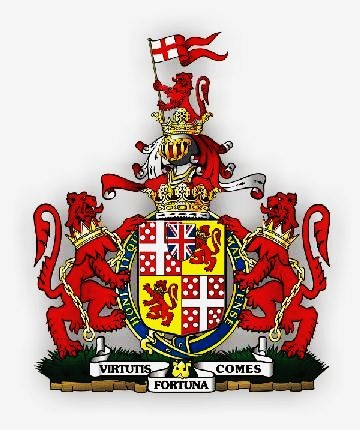 6th Annual Wellington ClassicIn support of Children’s Mental Health Services Thursday, July 5, 2018Registration 12:30pm, Shotgun Start 1:30pm on the Live & Silent Auction, Dinner to follow at Wellington on the Lake Rec Ctr, Bar opens @ 4:30pm.Format: 4 Person Scramble. Teams can be made up of any combination of men, women and children, all ages welcome! Registration deadline June 29th9 Holes of Golf, Cart, Dinner & Wine: $80 /player (WotlGC members $60) Dinner with wine only, $25 Contact Kate at 613-399-9060 for more information, registration and dinner tickets. Registration not completed until paid in full. Cheques payable to Children’s Mental Health Services (CHMS)